108學年度桃園市國小正確用藥(含全民健保)網路有獎徵答活動說明參加對象：本市各公私立國小三到六年級學生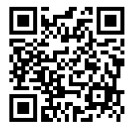 參加網路有獎徵答活動的同學進入方式：可請利用手機或平板掃描下面的QR碼進行填答使用電腦連結下列網址進入參加。https://forms.gle/wpxZv35aMXGvDVph6 (3)直接從潛龍國小首頁→點選左列「正確用藥網路有獎徵答」即可進入。填答日期截止後由GOOGLE表單系統自動整理出第一次填答全對的名單，並於3/20(五)前進行電腦系統隨機抽獎活動，預計共有300位幸運得主。4.獲獎名單除在潛龍國小學校網頁上公告，另由教育局以公文方式通知各校，不另行通知個人，敬請見諒。